Сведения 
о доходах, расходах, об имуществе и обязательствах имущественного характера 
муниципальных служащих, его супруги (супруга) и несовершеннолетних детей
за период с 1 января 2020 года по 31 декабря 2020 годаФамилия и инициалы гражданского служащегоДолжностьОбъекты недвижимости, находящиеся в собственностиОбъекты недвижимости, находящиеся в собственностиОбъекты недвижимости, находящиеся в собственностиОбъекты недвижимости, находящиеся в собственностиПеречень объектов недвижимого имущества, находящегося в пользованииПеречень объектов недвижимого имущества, находящегося в пользованииПеречень объектов недвижимого имущества, находящегося в пользованииТранспортные средства (вид, марки)Декларированный годовой доход (рублей)Сведения об источниках получения средств, за счет которых совершена сделка (вид приобретенного имущества, источники)Фамилия и инициалы гражданского служащегоДолжностьВид объектаВид собственностиПлощадь (кв. м)Страна расположенияВид объектаПлощадь (кв. м)Страна расположенияТранспортные средства (вид, марки)Декларированный годовой доход (рублей)Сведения об источниках получения средств, за счет которых совершена сделка (вид приобретенного имущества, источники)Дударева Е.В.МуждочьЗаведующая отделом образованияООО «РУСВАККУМ»обучающаясяЗемельный участокдля строительства  жилого дома Земельный участок для ведения личного подсобного хозяйстваЖилой сборно-щитовой домЖилой домДвухкомнатная квартиранетнетИндивидуальнаяИндивидуальнаяиндивидуальнаяИндивидуальнаяИндивидуальная 1 0001 200122.452.241.4РФРФРФРФРФнетЖилой сборно-щитовой домЗемельный участокЖилой сборно-щитовой домЗемельный участок122.41000122.41000РФРФРФРФНетЛада Гранта,2018 г.HYUNDAI SOLARIS, 2014 г.808 761,44495 194,132 400Ермачкова В.Н.Заместитель заведующей отделом образованияТрехкомнатная квартира в двухквартирном доме1/3 доля собственности74.9РФнетнет645 805,95Бакулина М. И.МуждочьсынВедущий специалистне работаетОбучающаясяМКОУ «Медынская СОШ»Воспитанник МКДОУ «Мятлевский детский сад»КвартираЗемельный участок для ведения личного подсобного хозяйстваЗемельный участок для размещения производственных и административных зданийЗемельный участок для ведения личного подсобного хозяйстваЗемельный участок для ведения личного подсобного хозяйстваЗемельный участок для ведения личного подсобного хозяйстваЗемельный участок для ведения личного подсобного хозяйстваЗемельный участок для ведения личного подсобного хозяйстваЗемельный участок для ведения личного подсобного хозяйстваНежилое кирпичное здание склада с вспомогательными строенияминетИндивидуальнаяИндивидуальнаяИндивидуальнаяиндивидуальнаяиндивидуальнаяиндивидуальнаяиндивидуальнаяиндивидуальнаяиндивидуальнаяиндивидуальная35,124009536,0300018002400180018001800537,4РФРФРФРФРФРФРФРФРФРФЖилой домЗемельный участокЖилой домЗемельный участокЖилой домЗемельный участокЖилой домЗемельный участокЖилой домЗемельный участокЖилой домЗемельный участокЖилой домЗемельный участок812860921500921500812860921500812860921500РФРФРФРФРФРФРФРФРФРФРФРФРФРФFORD FUSION 1,6, 2008 г.ДЖАК  HFC104OK 2005 г./484 335,04139 104,822400Павлова А.А.Ведущий специалистнетДвухкомнатная квартира37РФнет259 518,45Заведующая отделом образования администрации МР «Медынский район»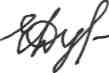 Е.В. Дударева